MERLA 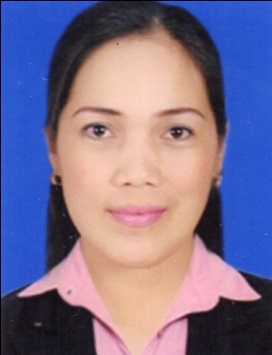 MERLA.360107@2freemail.com 	Objective:  To utilize the opportunities of working with a reputed and progressive organization where I can enhance my professional skill and strength in conjunction with the company’s goal and objectives and face new challenges.Summary of Qualification: Experienced performing general office procedures, where an in depth knowledge of office management principles .Effectively managed office operations, utilizing the following skill sets:Computer Proficiency: In depth knowledge of Microsoft Office software and use of internetAbility to learn new software applicationReliabilityAttention to detail, organizing and time management skillsCustomer-service orientationAble to communicate effectively (verbal and written) in EnglishWork Experience:Office Assistant [Data-Tech Processing Services] Paranaque,  Philippines July 2015 – January 2016Performed various clerical duties such as documenting , photocopying, faxing, mailing, and organizing filing systemAnswered telephones and transferred calls to appreciate staff members Sorted and distributed incoming communication data, including faxes, letters and emailsTook care of staff office space, weekly schedules, phones, and office keysPurchased office equipment and suppliesPerform work related errands requested such as going to the post office and bankMonitor and maintain office suppliesType documents, reports and correspondence and  maintain office filing and storage systemsUpdate and maintain databases such as mailing lists, contact lists and client informationKeep office area clean and tidySecretary [Bodiline Processing Services] Las Pinas, Philippines – July 2013-July 2015Prepared and organized paperwork and other materials as needed for meetings, conferences, travel arrangements and expensesMaintained office scheduling and event calendarsComposed, typed, and distributed meeting agendas and meeting,  routine correspondences and reportsPerform task such as typing reports, forwarding mail and even taking minutes in meetingSet up and handled incoming mail and office filing systemsManaged office supplies and processed purchase as neededEstablished the administrative work procedures for tracking staff’s daily tasks.Type, print and make copies of important documentsAssist with payable and employee scheduling. Call clients to schedule appointments and follow upSalesclerk [The Landmark Corporation] Ayala, Makati Philippines – November 1998-February 2000QC Inspector [The Gillete Company]Sucat, Philippines – February 1997-Ausgust 1997Encoder [COMELEC Makati]Washington, Makati  Philippines – November 1996-January 1997Production Staff [COMELEC MAIN, Intramuros] Manila, Philippines - February 1996-November 1996Skills and Strength:Personal  Attributes:Accuracy/Planning and Time ManagementInitiative/Stress ToleranceWillingness to work in a flexible schedule and high workloadAchievements :Assumed responsibility of providing new employees with training and orientationMaintained attendance expectationsMulti-tasked systems while providing service and resolving issues, upgrades, etcLearned to operate new office technologies as they were launched and implementedTraining :   Comprehensive Training in Computer Science  January 5, 2017 – February 3, 2017Education :Associate in Computer Secretarial Education				1994 - 1996	CATANDUANES STATE UNIVERSITYVirac Catanduanes, PhilippinesHigh School Diploma 							1990 - 1994Personal Information:Place of Birth	: 	Camaligan Camarines Sur , PhilippinesDate of Birth	:  	March 31, 1977Gender	  	:         	FemaleStatus		:	MarriedNationality	:	FilipinoLanguage	:	English, FilipinoReligion		:	Roman CatholicHeight		:	163.83 cmWeight 		:	125.66 lbs.Character References*Further information is available upon requestPOST APPLIED FOR:   Secretary/Office Assistant/ Office Staff/Receptionist/Customer ServiceEnthusiasmOrganizational SkillsHardworkingCommunication SkillsTeam playerDiligenceSelf-motivationProactiveFast learnerNegotiating Skills